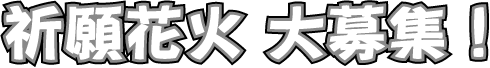 祈願花火は皆様の「めでたいこと」「記念すべきこと」「追善供養」などを祈念し、皆様の想いを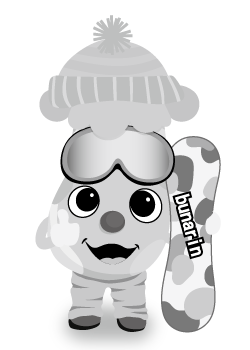 込めたメッセージをご紹介しながら花火を打上げます。お申込される方は下記申込書で郵送・持参又はＦＡＸ・メールにてお申込みください。なお、代金につきましては、ご持参、お振込みいただくか町内の方に限りご希望で事務局が伺いますのでお申し付けください。■お申込者情報をご記入ください。住 所　　　　　　　　　　　　　　　　　　　　　　　　　　　　　　  氏 名(ふりがな)　　　　　　　　　　　　　　　　　　　　　　　　　　電話番号　　　　　　　　　　　　E-mail　　　　　　　　　　　　　　　　　■希望打ち上げ日、お支払方法をご記入ください。　・希望打ち上げ日：2月　　□８日(土)　・　□９日(日)　・　□おまかせ・お支払方法：　□持参　・　□振込み　・　□取りに来てほしい（町内のみ）【振込先口座】東邦銀行只見支店　普通159779　只見ふるさとの雪まつり実行委員会■申し込む花火の発数と金額、打上げ方法（合計価格20,000円以上の方）をご記入下さい。※合計価格20,000円未満の方は原則として他の方と一緒に打上げとなります。※合計価格２０,000円以上の方は、下記の打上げ方法を選択できます。・打上げ方法　　□単独打上　・　□他の方と一緒に打上　・　□おまかせ※町民花火に1,000円以上募金して頂いた方へ、特製『雪まつりカレンダー』をプレゼントします。■読上げ名、メッセージをご記入ください。・読上げ名（ふりがな）　　　　　　　　　　　　　　　　　　　　・メッセージ（固有名詞や、読み方の難しい漢字には必ずふりがなをお願いします。）